Административная контрольная работа по истории.9 класс. Февраль.1 вариант1. Когда началась Вторая мировая война? 1 сентября 1939 1 августа 1941 22 июня 1941 08 сентября 19392. Что такое страны «оси»? Страны не поддерживающие Гитлера. Страны поддерживающие Гитлера. Страны нейтралитеты. Части Польши после раздела страны СССР и Германией.3. Когда закончилась Вторая мировая война? 9 мая 1945 1 мая 1945 2 сентября 1945 1 августа 19454. В какой театр военных действий входил СССРЗападноевропейскийВосточноевропейский театрСредиземноморский театрАфриканский театрТихоокеанский театр5. 30 сентября 1938 года британским премьер-министром Чемберленом и Гитлером подписана декларация о ненападении и мирном урегулировании спорных вопросов между Великобританией и Германией — договор, известный в СССР как:1. Пакт Бриана - Келлога2. Мюнхенский сговор3. Ленд – лиз4. Антигитлеровская коалиция6. Какая война показана на карте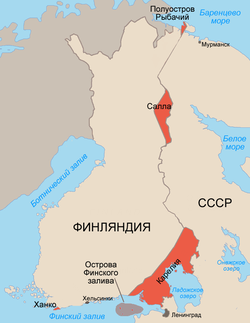 англо – финскаярусско – финскаянемецко – финская 7. План Германии  о вторжение на какую страну назывался - операция «Морской лев»:ФранциюЭфиопиюБританиюСША8. Назови год операции на фото: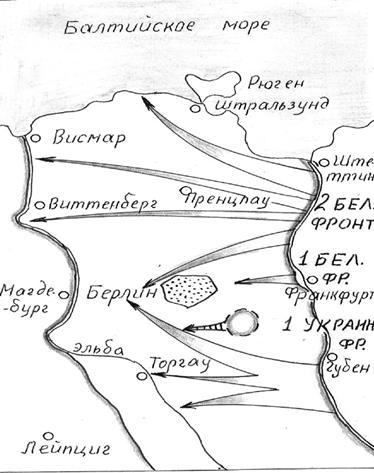 1942194419459. Какое событие показано ниже?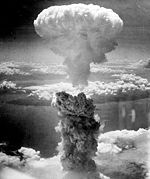 Испытание атомной бомбы СШАБомбардировка НагасакиМорское сражение – битва за Атлантику10. Какое событие показано ниже: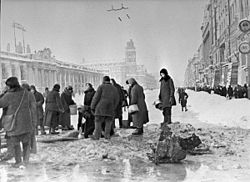 1. Бомбардировка Лондона2. Блокада Ленинграда3. Оккупация Харькова 11. Определите последовательность событий Второй мировой войны.1) Сталинградская битва.2) Открытие второго фронта.3) Потсдамская конференция.4) Нападение Японии на Перл-Харбор.12. Соотнесите название военных операций и их целей.1) «Морской лев».2) «Барбаросса».3) «Оверлод».а) Открытие второго фронта в Европе.б) Высадка немецких войск в Англии.в) Нападение Германии на СССР.13. Раскройте содержание понятия .«Странная война».14. Выберите правильный ответ.Последней европейской столицей, освобожденной Советской Армией была:а) Варшаваб) Венав) Прагаг) София15. Выберите правильный ответ.В Мюнхенском соглашении 1938 г. решался вопрос о территории:а) Польшиб) Чехословакиив) Эльзасаг) Австрии16. Приведите в соответствие.1) Тегеранская конференция.       а) Обсуждали проблемы послевоенного устройства мира.2) Крымская конференция.           б) Приняты Декларации о совместных действиях против                                                              Германии, об открытии второго фронта в Европе.3) Потсдамская конференция.       в) Согласованы планы окончательного разгрома                                                              Германии.17. Выберите правильный ответ.К понятию «коренной перелом» имеет непосредственное отношение:а) битва за Москву;б) Сталинградское сражение;в) открытие второго фронта в Европе;г) высадка союзников в Италии.II вариант1. Когда началась Вторая мировая война? 1 сентября 1939 1 августа 1941 22 июня 1941 08 сентября 19392. Что такое страны «оси»? Страны не поддерживающие Гитлера. Страны поддерживающие Гитлера. Страны нейтралитеты. Части Польши после раздела страны СССР и Германией.3. Когда закончилась Вторая мировая война? 9 мая 1945 1 мая 1945 2 сентября 1945 1 августа 19454. В какой театр военных действий входил СССРЗападноевропейскийВосточноевропейский театрСредиземноморский театрАфриканский театрТихоокеанский театр5. 30 сентября 1938 года британским премьер-министром Чемберленом и Гитлером подписана декларация о ненападении и мирном урегулировании спорных вопросов между Великобританией и Германией — договор, известный в СССР как:1. Пакт Бриана - Келлога2. Мюнхенский сговор3. Ленд – лиз4. Антигитлеровская коалиция6. Какая война показана на картеангло – финскаярусско – финскаянемецко – финская 7. План Германии  о вторжение на какую страну назывался - операция «Морской лев»:ФранциюЭфиопиюБританиюСША8. Назови год операции на фото:1942194419459. Какое событие показано ниже?Испытание атомной бомбы СШАБомбардировка НагасакиМорское сражение – битва за Атлантику10. Какое событие показано ниже:1. Бомбардировка Лондона2. Блокада Ленинграда3. Оккупация Харькова 11. Определите последовательность событий Второй мировой войны.1) Битва под Москвой.2) Капитуляция Японии.3) Тегеранская конференция.4) Высадка союзников на Аппенинском полуострове.12. Раскройте содержание понятия.«Политика умиротворения».13. Укажите страну, в которой был открыт второй фронт:а) Польшаб) Францияв) Югославияг) Германия14. Выберите правильный ответ.Главным фронтом второй мировой войны был:а) германо-французскийб) итало-советскийв) советско-германскийг) англо-германский15. Выберите правильный ответ.Политика нацистов по массовому истреблению населения на оккупированных территорияхназывается:а) ариизацияб) геноцидв) селекцияг) сегрегация16. Приведите в соответствие.1) Жуков                                        а) США2) Манштейн                                 б) СССР3) Эйзенхауэр                                в) Германия17. Выберите правильный ответ.СССР вступил в войну против Японии:а) 6 августа 1945 г.б) 20 августа 1945 г.в) 8 августа 1945 г.г) 15 августа 1945 г.Административная контрольная работа по историю10 класс. Февраль.